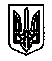 УКРАЇНАМІНІСТЕРСТВО ОСВІТИ І НАУКИВІДДІЛ ОСВІТИ ТА СПОРТУ БЕРШАДСЬКОЇ МІСЬКОЇ РАДИШУМИЛІВСЬКА ФІЛІЯ КРАСНОСІЛЬСЬКОГО ОПОРНОГО ЗАКЛАДУ ЗАГАЛЬНОЇ СЕРЕДНЬОЇ ОСВІТИ       вул.Шкільна,19а, с.Шумилів, Гайсинський р-н, Вінницька обл., тел. 5 – 95 – 53,        E-mail: sumulovo.nvk@ukr.netВих. № 06-02/38 від 15.12.2022 р.Інформаціяпро заходи та конкурси до циклу різдвяно-новорічних свят, проведені в Шумилівській філії Красносільського ОЗЗСОЗавідувач                            Надія ПЕТРУНЬ№Назва заходуТермін проведеннявиконавціпримітка1Конкурс на найкращу ялинкову прикрасу «Ангел Миру» (лист відділу освіти та спорту від 23.11.2022 №01-19/1033)до 05 грудня 2022 рокуЗавідувач, класні керівники, педагог-організатор2Участь у Всеукраїнській  доброчинній акції на підтримку наших Героїв на передовій «Новорічна листівка на передову» (лист відділу освіти та спорту від 23.11.2022 №01-19/1032)з 18 листопада по 04 грудня2022 рокуЗавідувач, класні керівники 3«Марафон Добрих Справ». Вітання дітей солодощами З ДНЕМ СВЯТОГО МИКОЛАЯ від спонсорів: директора СТОВ «Лан» Савченка С.П. та директора Маньківськогогранкар’єру Бондарчука А.Д. 19.12.2022рокуЗавідувач4Конкурси «Новорічна композиція» та «Український  сувенір» відповідно до Положення(наказ відділу освіти та спорту від 22.11.2022 №169, №170)7 грудня 2022 року о 15.00 в приміщенні Бершадської СЮНЗавідувач, класні керівники, педагог-організатор5Онлайн-конкурс «Вітання від Святого Миколая дітям Бершадщини» за участі дітей19.12.2022 рокуЗавідувач, класні керівники